Szkoła Podstawowa nr 199im. Juliana Tuwima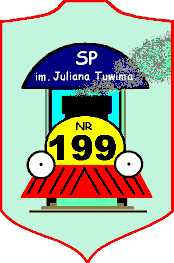 92-504 Łódź, ul. Elsnera 8,  tel/fax: (042) 671-03-63email: sp199@gazeta.pl, www.sp199.edu.lodz.pl 						    		ZAPYTANIE OFERTOWE„Dostawa sprzętu TIK dla potrzeb Szkoły Podstawowej nr 199 im Juliana Tuwimaw ramach realizacji Rządowego programurozwijania szkolnej infrastruktury oraz kompetencji uczniów i nauczycieliw zakresie technologii informacyjno –komunikacyjnych „Aktywna tablica”(nazwa zamówienia)Termin realizacji zamówienia: 14 dni od dnia podpisania umowy. Przedmiot zamówienia: Przedmiotem zapytania ofertowego jest dostawa dwóch sztuk monitorów interaktywnych.. Dodatkowe warunki zamówienia: zgodnie z załącznikiem nr 1 do niniejszego zapytania. Kryteria oceny ofert: 100% cena brutto. Oferty należy składać w sekretariacie szkoły, przesłać na adres szkoły bądź za pośrednictwem poczty elektronicznej na adres: kontakt@sp199.elodz.edu.plZamawiający dopuszcza możliwość unieważnienia postępowania lub odstąpienia od zawarcia umowy w każdym czasie bez podania przyczyny oraz negocjacji ceny z wykonawcą wyłonionym w procedurze zamówienia. Załączniki do zapytania ofertowego: – dodatkowe warunki zamówienia - załącznik nr 1; Załącznik nr 1 do ZAPYTANIA OFERTOWEGOZadanie pn.: „Dostawa sprzętu TIK dla potrzeb Szkoły Podstawowej nr 199 im Juliana Tuwima w Łodzi w ramach realizacji Rządowego programu rozwijania szkolnej infrastruktury oraz kompetencji uczniów i nauczycieli w zakresie technologii informacyjno –komunikacyjnych „Aktywna tablica”   Zamawiający:Szkoła Podstawowa nr 199 im Juliana Tuwima w Łodzi, ul. Elsnera 8Przedmiot zamówienia: Rodzaj i ilość pomocy dydaktycznych:Monitor interaktywny min 65’’ – 2 sztukiWymagania funkcjonalno –techniczne do powyższych pomocy dydaktycznych: 1) posiada deklarację CE; 2) posiada certyfikat ISO 9001 dla producenta; 3) w przypadku zakupu danego rodzaju pomocy dydaktycznych w więcej niż jednym egzemplarzu wszystkie pomoce dydaktyczne danego rodzaju pochodzą od jednego producenta; 4) komplet urządzeń i oprogramowania do obsługi pomocy dydaktycznych danego rodzaju pochodzi od jednego dostawcy; 5) jest fabrycznie nowy (wyprodukowane nie wcześniej niż 9 miesięcy przed dostawą) i wolne od obciążeń prawami osób trzecich; 6) posiada dołączone niezbędne instrukcje i materiały dotyczące użytkowania sporządzone w języku polskim; 7) posiada okres gwarancji udzielonej przez producenta lub dostawcę nie krótszy niż 2 lata.8) oprogramowanie dydaktyczne w języku polskim,Warunki dostawy, sprawdzenia, montażu, instalacji, uruchomienia i szkolenia użytkowników, które wykonawca musi zapewnić:transport urządzeń do szkoły pod adres:; Łódź, ul. Elsnera 8montaż monitorów interaktywnych w miejscu wskazanym przez zamawiającego,niezbędne przewody do prawidłowego funkcjonowania sprzętu winny być poprowadzone w listwach instalacyjnych w pobliże biurka użytkownika oraz podłączone do monitorówwykonawca zapewnia kable sygnałowe o odpowiedniej długości;monitory podłączone do zasilania;uruchomienie monitorówuruchomienie programu interaktywnego i sprawdzenie poprawności jego działania; szkolenie z obsługi monitorów interaktywnych i oprogramowania dydaktycznego,6. Warunki gwarancji:Gwarancja minimum 2-letnia na przedmiot zamówienia określony w niniejszym zapytaniu ofertowym. 7. Termin realizacji zamówienia: 14 dni od dnia podpisania umowy.8. Termin związania ofertą –30 dni, bieg terminu związania ofertą rozpoczyna się wraz z upływem terminu składania ofert. 9. Wymagania wobec wykonawcy:Sytuacja ekonomiczna i finansowa zapewnia wykonanie zamówienia zgodnie z wymogami określonymi w niniejszym zapytaniu ofertowym.Wiedza i doświadczenie pozwala na realizację zamówienia zgodnie z wymogami określonymi w niniejszym zapytaniu ofertowym.10. Wymagane dokumenty: Formularz oferty winien być podpisany przez osoby upoważnione do reprezentowania Wykonawcy – złożony w formie oryginału lub skanu. 11. Miejsce i termin składania oraz otwarcia ofert:Oferty należy składać  do 19 września 2019 r.O wynikach przeprowadzonej procedury informuje się wykonawców, którzy złożyli ofertę na udzielenie zamówienia.Zamawiający zawiadomi wykonawcę, którego oferta została uznana za najkorzystniejszą, o terminie i miejscu podpisania umowy. Niestawienie się Wykonawcy we wskazanym miejscu oraz terminie daje Zamawiającemu niezaskarżalne prawo do odstąpienia od podpisania umowy ze wskazanym Wykonawcą. Wówczas Zamawiający może wybrać ofertę najkorzystniejszą spośród pozostałych ofert bez przeprowadzenia ich ponownego badania i ocen. Oferty złożone po terminie nie będą rozpatrywane.Oferent może przed upływem terminu składania ofert zmienić lub wycofać swoją ofertęW toku badania i oceny ofert Zamawiający może żądać od oferentów wyjaśnień dotyczących treści złożonych ofert. Wykonawca pokrywa wszystkie koszty związane z przygotowaniem i dostarczeniem oferty. 12. Kryteria wyboru najkorzystniejszej oferty: Kryterium wyboru: 100% cena brutto.Cenę za wykonanie przedmiotu zamówienia Wykonawca przedstawi w formularzu ofertowym .Cena podana w ofercie powinna być wyrażona w polskich złotych, liczbowo i słownie z dokładnością do dwóch miejsc po przecinku.Stawka Vat musi być określona zgodnie z ustawą z dnia 11 marca 2004 roku o podatku od towarów i usług. Podana w ofercie kwota będzie stała i nie podlegająca waloryzacji w trakcie realizacji podpisanej umowy z wybranym wykonawcą. Wykonawca zobligowany jest do złożenia tylko jednej ważnej oferty z jednoznacznie określoną ceną.13. Warunki płatności:Umowa zawarta z wykonawcą obejmuje montaż i przeszkolenie z dostarczonego sprzętu, jednakże usługi te nie mogą być ujęte w fakturze za zakup sprzętu. Płatność za zrealizowane zadanie nastąpi w drodze przelewu na wskazany przez wykonawcę rachunek bankowy na podstawie faktury VAT w ciągu 30 dni od daty wpływu faktury do siedziby Zamawiającego.14. Informacje dodatkowe:Szczegółowych informacji udziela sekretariat szkoły.Do prowadzonego postępowania nie przysługują Wykonawcom środki ochrony prawnej określone w przepisach Ustawy Prawo zamówień publicznych. W przypadkach nie opisanych w treści przedmiotowego ogłoszenia jak i dla całego zapytania mają zastosowanie przepisy ustawy Kodeks Cywilny.Zamawiający dopuszcza możliwość unieważnienia postępowania lub odstąpienia 
od zawarcia umowy w każdym czasie bez podania przyczyny oraz negocjacji ceny 
z wykonawcą wyłonionym w procedurze zamówienia.Zapytanie ofertowe nie stanowi zobowiązania do zawarcia umowy. Złożone przez Wykonawców oferty (odrzucone oraz ważne) nie podlegają zwrotowi 
i pozostają w dyspozycji Zamawiającego.Anna WojciechowskaDyrektorSzkoły Podstawowej nr 199 im Juliana Tuwima w Łodzi